Ghi chú:   Kinh doanh - CSKH:  Tư vấn và ghi chi tiết thông tin của khách hàng, vẽ sơ đồ vị trí hộ gia đình đăng ký lắp đặtĐơn vị thi công lắp đặt có trách nhiệm: Bàn giao vị trí nơi lắp đặt cụm đồng hồ, vệ sinh sạch sẽ, hướng dẫn sử dụng van, cách xem chỉ số đồng hồ và thông tin liên hệ với Công ty khi cần thiếtHướng dẫn cụ thể để tránh những xâm phạm khác_(Nếu có) vào vị trí nơi lắp đặt cụm đồng hồ.Ghi rõ ràng, chính xác thông tin và tích đúng vào các ô trong nội dung biên bản bàn giao và nghiệm thuCÔNG TY TNHH NƯỚC SẠCHNGỌC TUẤN - NAGAOKA---*---BM 201-06/ Rev 02; 11/05/2022CÔNG TY TNHH NƯỚC SẠCHNGỌC TUẤN - NAGAOKA---*---BM 201-06/ Rev 02; 11/05/2022CỘNG HÒA XÃ HỘI CHỦ NGHĨA VIỆT NAM                                                                                     Độc lập - Tự do - Hạnh phúc                                                                                                       ---*---        Hưng Yên, ngày       tháng        năm 202  BIÊN BẢN NGHIỆM THU - BÀN GIAO CỤM ĐỒNG HỒBIÊN BẢN NGHIỆM THU - BÀN GIAO CỤM ĐỒNG HỒBIÊN BẢN NGHIỆM THU - BÀN GIAO CỤM ĐỒNG HỒ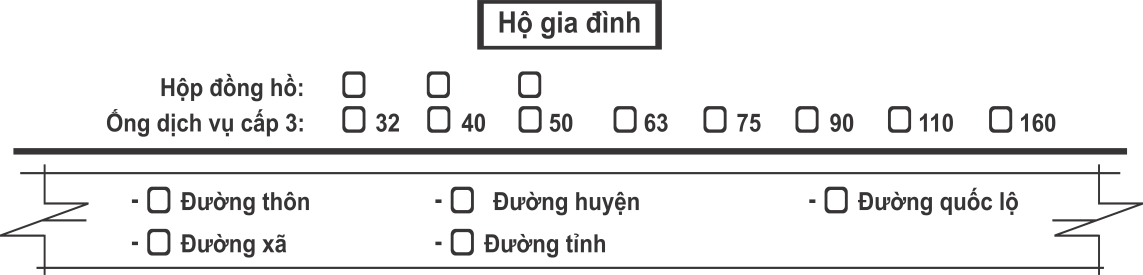 Vật tư cụm đồng hồ đã lắp đặt:Vật tư phát sinh ngoài cụm đồng hồ:Vật tư cụm đồng hồ đã lắp đặt:Vật tư phát sinh ngoài cụm đồng hồ:Vật tư cụm đồng hồ đã lắp đặt:Vật tư phát sinh ngoài cụm đồng hồ:Chất lượng công trình lắp đặt cụm đồng hồ hộ gia đình: Đã hoàn thành và đảm bảo kỹ thuật:  Chưa đảm bảo KT cần phải sửa lại:   ………..…………………………………………………..Chất lượng công trình lắp đặt cụm đồng hồ hộ gia đình: Đã hoàn thành và đảm bảo kỹ thuật:  Chưa đảm bảo KT cần phải sửa lại:   ………..…………………………………………………..Chất lượng công trình lắp đặt cụm đồng hồ hộ gia đình: Đã hoàn thành và đảm bảo kỹ thuật:  Chưa đảm bảo KT cần phải sửa lại:   ………..…………………………………………………..Kết luận: Khách hàng và đơn vị thi côngĐồng ý nghiệm thu lắp đặt cụm đồng hồ gia đình. Các bên thống nhất bàn giao cụm đồng hồ còn mới và nguyên vẹn cho hộ gia đình quản lý và sử dụng.Để đảm bảo việc quản lý, sử dụng nước sạch theo các văn bản quy định pháp luật hiện hành và đảm bảo an toàn cấp nước, Hộ gia đình có trách nhiệm quản lý cụm đồng hồ và thực hiện nghiêm chỉnh theo các điều khoản của Hợp đồng dịch vụ cấp nước ký giữa Hộ gia đình và Công ty TNHH Nước Sạch Ngọc Tuấn - Nagaoka.Kết luận: Khách hàng và đơn vị thi côngĐồng ý nghiệm thu lắp đặt cụm đồng hồ gia đình. Các bên thống nhất bàn giao cụm đồng hồ còn mới và nguyên vẹn cho hộ gia đình quản lý và sử dụng.Để đảm bảo việc quản lý, sử dụng nước sạch theo các văn bản quy định pháp luật hiện hành và đảm bảo an toàn cấp nước, Hộ gia đình có trách nhiệm quản lý cụm đồng hồ và thực hiện nghiêm chỉnh theo các điều khoản của Hợp đồng dịch vụ cấp nước ký giữa Hộ gia đình và Công ty TNHH Nước Sạch Ngọc Tuấn - Nagaoka.Kết luận: Khách hàng và đơn vị thi côngĐồng ý nghiệm thu lắp đặt cụm đồng hồ gia đình. Các bên thống nhất bàn giao cụm đồng hồ còn mới và nguyên vẹn cho hộ gia đình quản lý và sử dụng.Để đảm bảo việc quản lý, sử dụng nước sạch theo các văn bản quy định pháp luật hiện hành và đảm bảo an toàn cấp nước, Hộ gia đình có trách nhiệm quản lý cụm đồng hồ và thực hiện nghiêm chỉnh theo các điều khoản của Hợp đồng dịch vụ cấp nước ký giữa Hộ gia đình và Công ty TNHH Nước Sạch Ngọc Tuấn - Nagaoka.ĐẠI DIỆN HỘ GIA ĐÌNHLĂP ĐẶT CỤM ĐỒNG HỒKý, ghi rõ họ tênCÔNG TY TNHH NƯỚC SẠCH NGỌC TUẤN - NAGAOKABP Kinh doanh - CSKHCÔNG TY TNHH NƯỚC SẠCH NGỌC TUẤN - NAGAOKABP Kinh doanh - CSKHBP Kho, tài sản, vật tưBP Thi côngBP Thi công